IES Real Instituto de JovellanosActos y actividades para el 25 de Noviembre en contra de la violencia de géneroActividades para tutoría: 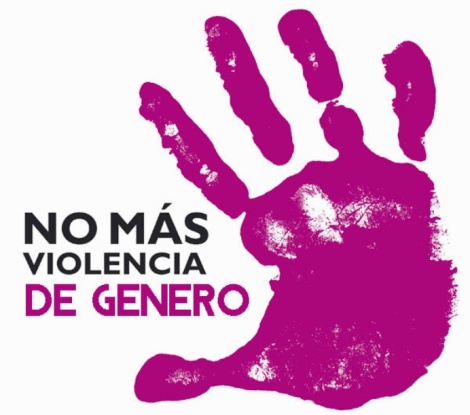 1º y 2º de la ESO, Visionado del Prezi, reflexión en el aula, el Prezi contiene videos, un cuento, canciones, carteles, y teoría sobre el tema https://prezi.com/hzg5mesdf8lo/taller-para-la-prevencion-de-la-violencia-de-genero-1o-de-eso/  3º, 4º de la ESO y Bachillerato Visionado del Prezi, reflexión en el aula, el Prezi contiene videos, canciones, carteles, y teoría sobre el temahttps://prezi.com/dkcrqj6hbtbh/taller-para-la-prevencion-de-la-violencia-de-genero-3o-y-4o-de-eso/  4º  de la ESO y BachilleratoVisionado y análisis del cortometraje  El orden de las  cosas (2010), 20n minutos https://www.youtube.com/watch?v=hfGsrMBsX1Qtutoría para todos los curos (ESO y Bachillerato)Colocación de lemas o cartas para las  víctimas (de violencia de género) en los árboles de cada planta (se precisa papel,  bolígrafos o rotuladores, tijeras y chinchetas) (también se puede hacer con papel adhesivo o posit) 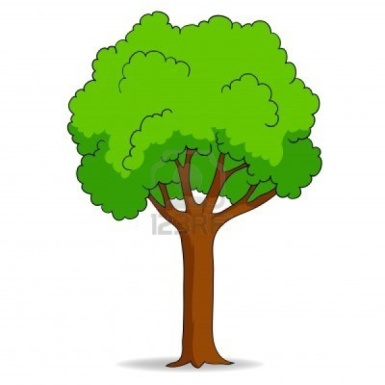 Los alumnos y alumnas, una vez realizadas las actividades anteriores (el visionado de Prezis o cortometraje) pueden colocar una carta o lema en el árbol de su planta; Las cartas o lemas se pueden confeccionar de forma individual, en pequeños grupos o de forma colectiva, por toda la clase.Una vez finalizada esta actividad, cada tutor/a con su grupo seleccionará una carta o lema que represente al grupo. Se colocará en una cartulina con el curos y letra (por ejemplo 1º D) para exponer el día 25 de noviembre en el recreo.La cartulina será entregada por el secretario del centro (Hilario) Tutoría para todos los curos (ESO y Bachillerato)El secretario del centro (Hilario) entregará a cada tutor/a un cartel con el logo de una mano morada (en contra de la violencia de género) que se deberá colocar en cada clase, tanto en la ventana externa como en la puerta o cerca de la pizarra. 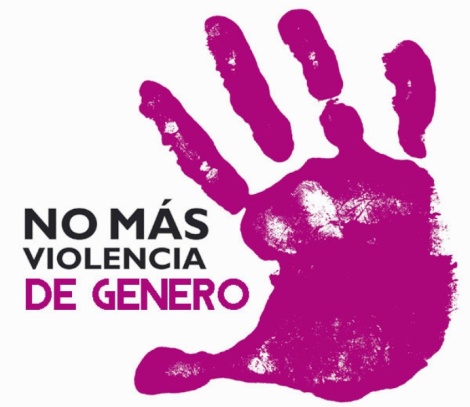 Actividades en el centro durante toda la semana En la página WEB del centro se expondrá el logo de “no más violencia de género”En la página WEB del centro se expondrá el manifiesto del 25 de Noviembre en contra de la violencia de géneroEl alumnado puede visitar con el profesorado de aula o con su tutor/a la exposición de mujeres matemáticas en la planta baja (sala de exposiciones) visionado de películas relacionadas con el tema:  No estás sola,  Sara (2009) 1 hora https://www.youtube.com/watch?v=h6_Il86NCPcLa película se proyectará en el salón de actos por la orientadora y alumna de prácticas, María), será necesario organizar horarios con los tutores/as Recreo día 25 de noviembre: lectura del manifiesto del 25 de noviembre por parte de la agente de igualdad del Consejo Escolar (Ana Ceballos)el manifiesto se escribirá en un cartel grande para ser visionado por el alumnado y profesoradocada grupo de alumnos y alumnas de cada curso, bajarán su cartulina con el lema o carta más representativa para su exposición 1 minuto de silencio 